추출 모델추출 모델은 수집 모델에 지정된 원본 로그 파싱 이후에 원본 로그 필터를 적용하여 선별된 로그를 정규화 파서를 이용하여 지정된 정규화 스키마에 맞게 변환하는 역할을 수행합니다. 하나의 로그 원본은 다수의 로그 포맷으로 구성될 수 있으므로, 1개의 수집 모델을 대상으로 여러 개의 추출 모델이 정의될 수 있습니다. 추출 모델이 매핑되지 않는 원본 로그는 버려집니다.추출 모델은 클러스터 관리자 권한이나 추출 모델 관리 권한을 가진 계정만 설정할 수 있습니다. 일반 관리자나 사용자 계정은 조회만 가능합니다.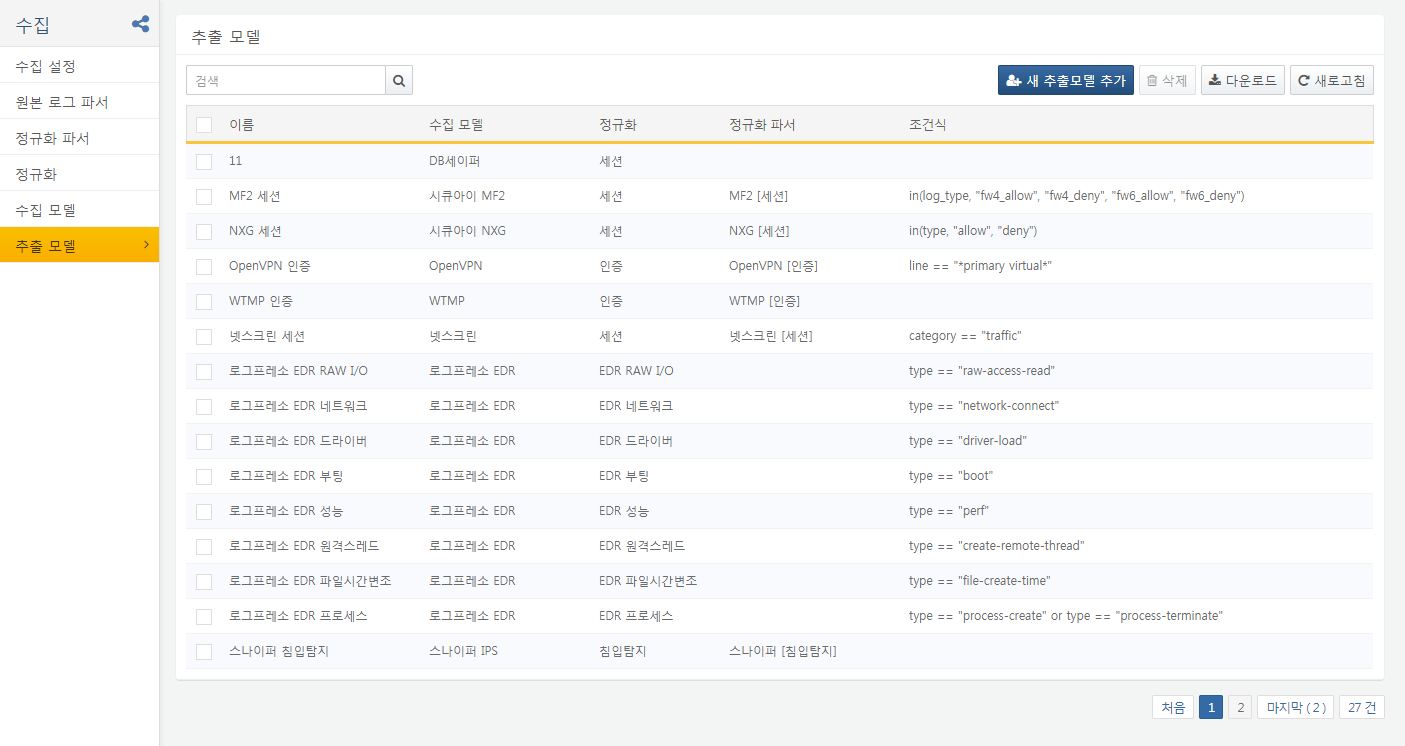 